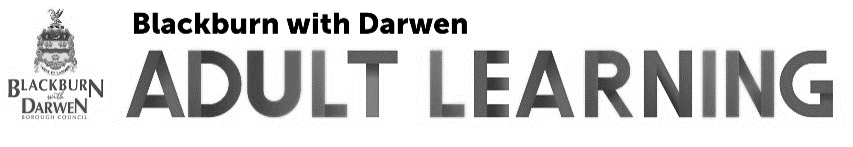 Learner Feedback Sheet – ICTPlease tell us about your experience.Please answer all the questions by placing a tick () in the appropriate boxes.14. What else have you gained from attending this programme?We value your feedback. Please use the section below to share your comments about your learning experience. We will use the information to make things better for future participants.________________________________________________________________________________________________________________________________________________________________________________________________________________________________________________________________________________Thank you for taking the time to complete this questionnaireName: (Optional) Course Code:Strongly AgreeAgreeDisagreeStrongly disagree1.The course met my needs well.2.The course was delivered in a way that helps me build on my existing knowledge.3.The course venue/online environment was good.4.I was treated fairly on this course.5.The course provided a positive and safe learning environment.6.I was well supported and received the help I needed to help me succeed on the course.7.I would recommend the course to others.8.I think that this course has contributed to creating a feeling where people from different backgrounds can get on well together.9.I am given feedback that helps me improve.10.The course prepared me well for my next steps into further learning and/or employment and/or volunteering.11.I have improved my ICT skills to help me gain employment.12.I feel more confident with my ICT/digital skills to use in everyday life.13.My new ICT skills and knowledge will help me progress onto an accredited course.I feel more confident about the subject	I have improved my skills	I have improved my job prospects	The programme has helped me in my job	I feel more confident I can learn new things	I socialised/made new friends	